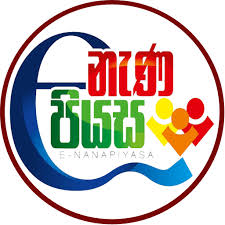 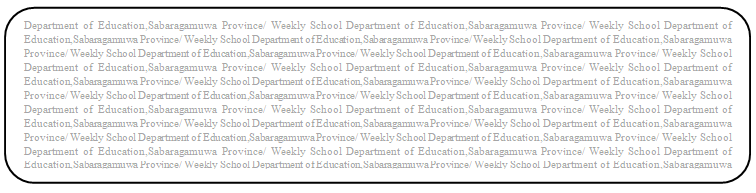 පහත ප්‍රශ්නවලට පිළිතුරු ලියන්න.(1) බුදු රජාණන් වහන්සේ පිරිනිවන් පෑම සඳහා තෝරාගත් ස්ථානය කුමක්ද?  ...................................................................................................................................(2) විනය පිටකය බෙදා ඇති කොටස් 05 නම් කරන්න.1....................................................... 2.................................................................. 3.....................................................  4...................................................................(3) සතර දළදා වහන්සේ තැන්පත් කර ඇති ස්ථාන නම් කරන්න.1...................................................................................................................................2..................................................................................................................................3..................................................................................................................................4...................................................................................................................................(4) ප්‍රථම ධර්ම සංගායනාව සඳහා අනුග්‍රහය දැක්වූයේ කවුද?....................................................................................................................................(5) ප්‍රථම ධර්ම සංගායනාව හැඳින්වූ වෙනත් නම් දෙකක් ලියන්න.1.................................................................  2...........................................................